Heather Garth Langar. menu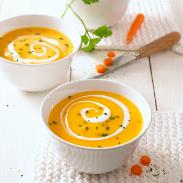 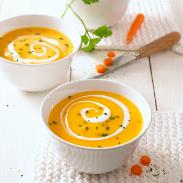 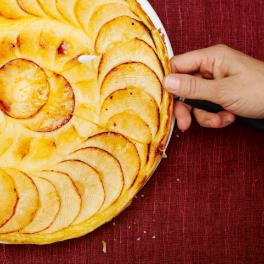 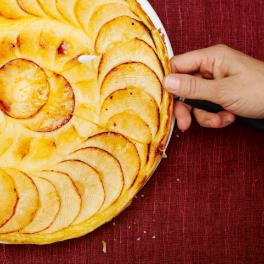 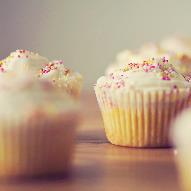 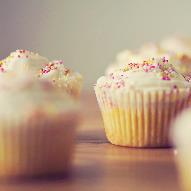 